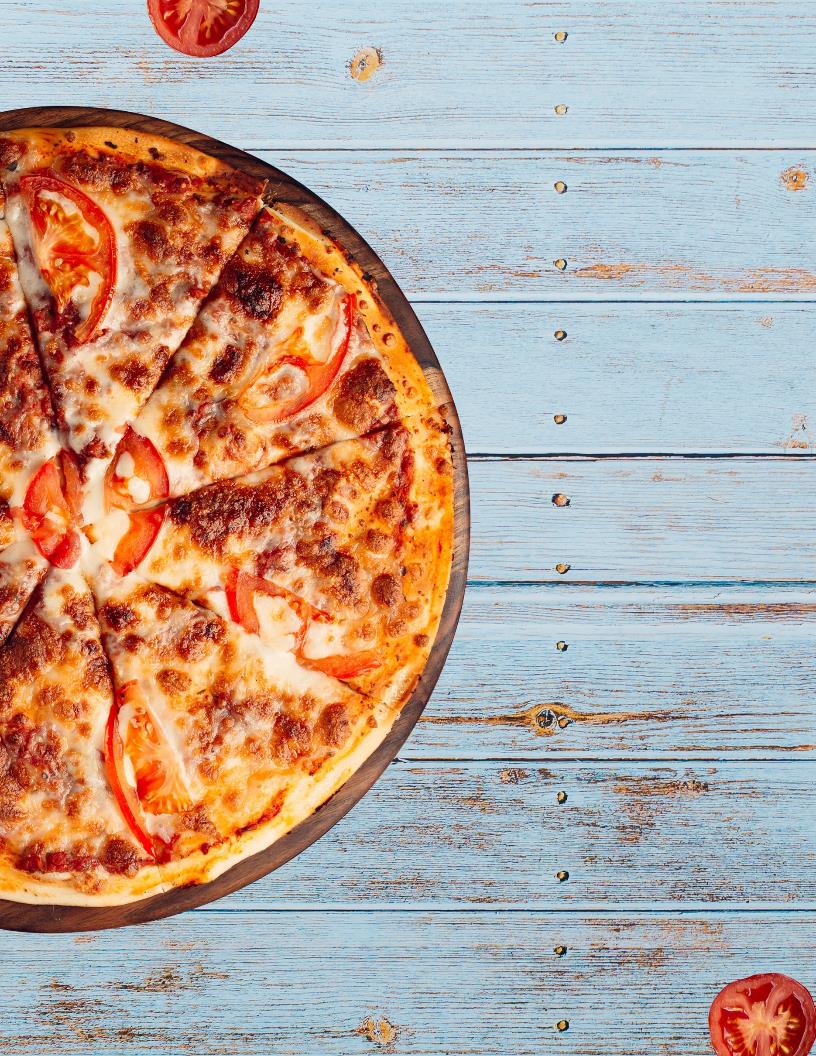 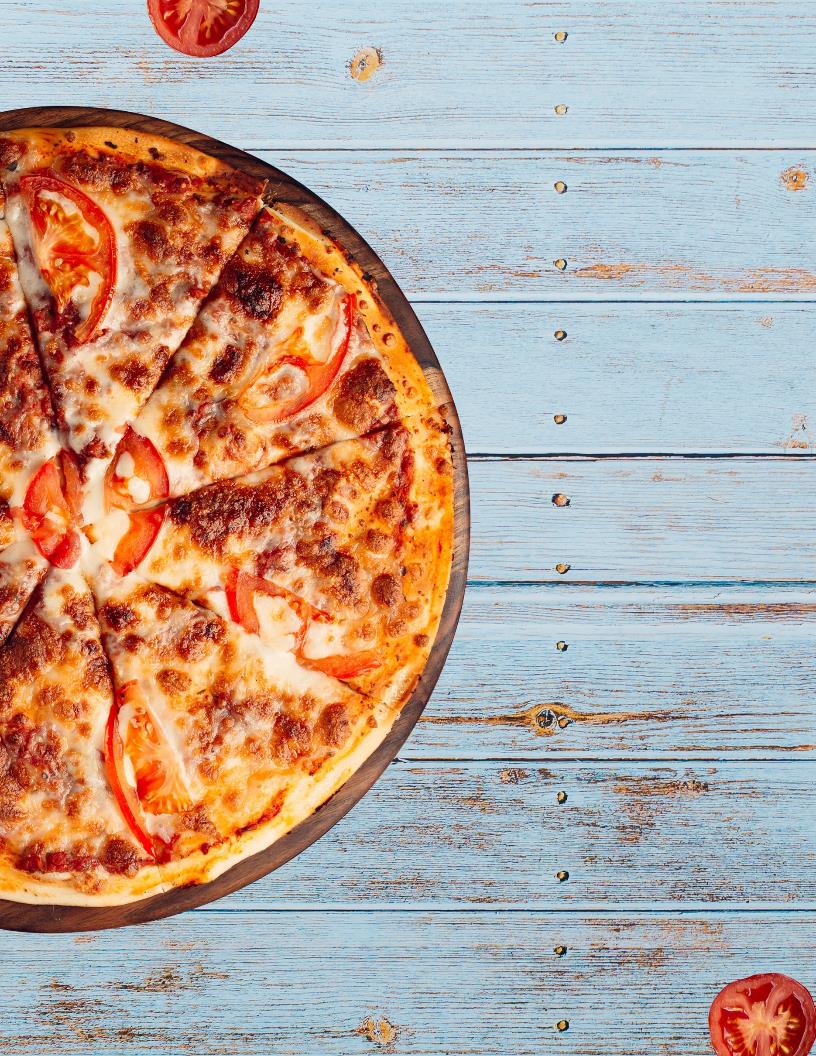 [Business Name][Business Name][Business Name][Business Name][Business Name][Business Name][Business Name][Business Name]NOW OFFERING CURBSIDE PICK-UP!NOW OFFERING CURBSIDE PICK-UP!NOW OFFERING CURBSIDE PICK-UP!NOW OFFERING CURBSIDE PICK-UP!NOW OFFERING CURBSIDE PICK-UP!NOW OFFERING CURBSIDE PICK-UP!NOW OFFERING CURBSIDE PICK-UP!NOW OFFERING CURBSIDE PICK-UP!EDIT HEADEREDIT HEADEREDIT HEADEREDIT HEADEREDIT HEADEREDIT HEADEREDIT HEADEREDIT HEADEREDIT HEADEREDIT HEADEREDIT HEADEREDIT HEADERThank you for your business!Phone:Email:Website:Thank you for your business!Phone:Email:Website:Thank you for your business!Phone:Email:Website:Thank you for your business!Phone:Email:Website:Thank you for your business!Phone:Email:Website:Thank you for your business!Phone:Email:Website:Thank you for your business!Phone:Email:Website:Thank you for your business!Phone:Email:Website: